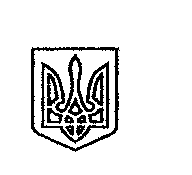 ЩАСЛИВЦЕВСЬКА СІЛЬСЬКА РАДАВИКОНАВЧИЙ КОМІТЕТ                                                 РІШЕННЯ№14115.08.2019	Про стан підготовки  навчальних закладівдо навчального року 2019-2020 років.       З метою поліпшення стану підготовки Щасливцевської ЗОШ І-ІІІ ступеня, ясла - садків «Дзвіночок» та «Ромашка»  до навчального року на території Щасливцевської сільської ради, заслухавши та обговоривши інформацію директора Щасливцевської ЗОШ І-ІІІ ст. Косової Л.О. в.о. директора ясла – садка «Дзвіночок» Гармаш Г.М., в. о. директора ясла – садка «Ромашка» Пацалай О.Ю., керуючись ст.32 Закону України «Про місцеве самоврядування в Україні»  виконком Щасливцевської сільської радиВИРІШИВ:1.Інформацію обговоривши інформацію директора Щасливцевської ЗОШ І-ІІІ ст. Косової Л.О. в.о. директора ясла – садка «Дзвіночок» Гармаш Г.М., в.о. директора ясла – садка «Ромашка» Пацалай О.Ю. про стан підготовки до навчального року 2019- 2020  Щасливцевської ЗОШ І-ІІІ ступеня, ясла - садків « Дзвіночок» та «Ромашка»  до навчального року  прийняти до відома. 2. Стан підготовки навчальних закладів до навчального року 2019-2020  визнати задовільним.3. Контроль за виконанням рішення покласти на заступника сільського голови з питань дії виконкому    Бородіну О.П.Сільський голова                                                                      В. ПЛОХУШКО